OSMANİYE BELEDİYESİGELENEKSEL ÇOCUK OYUNLARI VE OYUNCAKLARI FESTİVALİ20-21-22 MAYIS 2022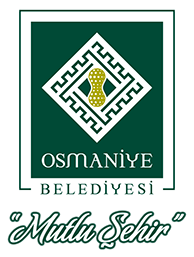 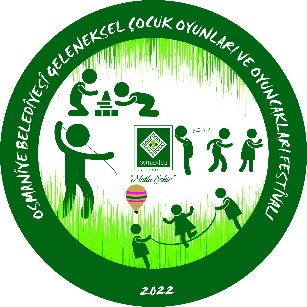 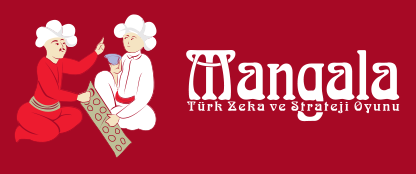 İLKOKULLAR ARASIMANGALA TURNUVASI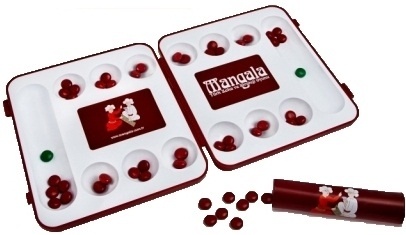 YARIŞMA ŞARTNAMESİ1-YARIŞMANIN AMACI:Orta Asya Türk toplulukları zekâ ve strateji oyunu olarak tescillenen Mangala Oyunu’nun genç kuşaklara tanıtılmasını ve bu organizasyon ile okullarda yaygınlaştırılmasını sağlamaktır. Ayrıca çocukların ve gençlerin; bireysel olarak zekâlarını iyi bir şekilde kullanmalarına, yeteneklerini keşfetmelerine ve sosyal ilişkilerinde olumlu tutum ve davranış geliştirmelerine katkı sağlayarak kendi geleneklerine ait oyunları öğrenebilmelerine olanak sağlanması amaçlanmıştır.2-HEDEF KİTLE:Osmaniye Merkez ve merkeze bağlı köylerdeki ilkokul öğrencileri 3-YARIŞMAYA KATILIM VE YARIŞMA SÜRECİ:Yarışmaya her okul 5’er kişilik takımlar halinde katılacak ve yarışacaktır. Başvuru listesinde istenildiği taktirde 2 yedek oyuncu ismi eklenebilinecektir. Yarışma takım olarak yapılacaktır. Eleme usulü uygulanacak olup yüksek puan alan takım galip sayılacak diğer takım turnuvadan elenecektir.Yarışmaya katılacak takımlara okullarından 1 öğretmen refakat edecektir.Yarışmaya katılacak okullar şartnamenin sonunda bulunan bilgi formu ile başvuru yapacaktır.Bilgi formları okul idaresi tarafından 11 Mayıs 2022 tarihine kadar Osmaniye Belediyesi Kültür ve Sosyal İşler Müdürlüğüne elden teslim edilecektir.Yarışma Tüm Akıl ve Zeka Oyunları Federasyonu, Türkiye Akıl Zeka Oyunları Turnuvası, Mangala Turnuva Kuralları (Eleme sistemi hariç) geçerli olacaktır. Başvuru sayısına göre yarışmanın ön elemeleri yapılacak olup tarih ve yer katılımcılara bildirilecektir. Yarışmada finale 4 okul kalacak olup, finale kalan okullar 20-21-22 Mayıs 2022 Osmaniye Belediyesi Geleneksel Çocuk Oyunları ve Oyuncakları Festivali’nin finalinde yarışacaklardır.Turnuva sırasında yarışmanın düzgün, kurallar çerçevesinde yapılmasını sağlamak için oyunun kurallarını tam olarak bilen gönüllü zeka oyunları öğretmen ve özel sektörde bu alanda çalışan kişi ve kuruluşlardan (Kıraç Zeka Oyunları-Mangala İl Temsilciliği, TAZOF İl Temsilciliği gibi) yardım alınacak ve onların nezaretinde turnuva yapılacaktır.4-ÖDÜLLER: İlk üçe giren tüm takımlara Kupa ve öğrencilere madalya, 1 günlük sınırsız masal park bilekliği. Ayrıca takım halinde;1.olan okula: 1.000 TL değerinde akıl zekâ oyunları seti2.olan okula: 750 TL değerinde akıl zekâ oyunları seti3.olan okula: 500 TL değerinde akıl zekâ oyunları setiOSMANİYE BELEDİYESİGELENEKSEL ÇOCUK OYUNLARI VE OYUNCAKLARI FESTİVALİYARIŞMACI BİLGİ FORMUOKUL MÜDÜRÜADI SOYADIİMZAMÜHÜRYARIŞMAYA KATILACAK OKULUN ADIYARIŞMAYA KATILACAK OKULUN ADITAKIMDA BULUNAN ÖĞRENCİLERİNTAKIMDA BULUNAN ÖĞRENCİLERİNADI-SOYADISINIFI1-2-3-4-5-YEDEK SPORCULAR1-2- ÖĞRENCİYE REFAKAT EDECEK ÖĞRETMENİN ADI SOYADI